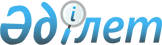 "Шымкентмұнайоргсинтез" ашық акционерлiк қоғамының акцияларын сатып алу-сату шартына өзгерiстер енгiзу туралыҚазақстан Республикасы Үкiметiнiң қаулысы 1997 жылғы 22 желтоқсандағы N 1814

      Қазақстан Республикасының Үкiметi қаулы етедi: 

      1. Қазақстан Республикасы Жекешелендiру жөнiндегi мемлекеттiк комитетiнiң атынан Қазақстан Республикасы мен "Казвит Холдингс ЛТД" арасындағы Акциялар сатып алу туралы шартқа (1996 жылғы шiлде) өзгерiстер енгiзу туралы келiсiм бекiтiлсiн. 

      2. Осы қаулының атқарылуына бақылау жасау Қазақстан Республикасы Қаржы министрлiгiнiң Мемлекеттiк мүлiк және жекешелендiру департаментiне жүктелсiн. 

 

     Қазақстан Республикасының          Премьер-Министрi
					© 2012. Қазақстан Республикасы Әділет министрлігінің «Қазақстан Республикасының Заңнама және құқықтық ақпарат институты» ШЖҚ РМК
				